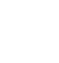 НОВООДЕСЬКА МІСЬКА РАДАМИКОЛАЇВСЬКОЇ ОБЛАСТІР І Ш Е Н Н ЯКеруючись пунктом 34 частини першої статті 26 Закону України «Про місцеве самоврядування в Україні», відповідно статей 12,55,92, 117, 122, 123, 186 Земельного кодексу України, Законів України «Про землеустрій», «Про Державний земельний кадастр», розглянувши клопотання директора ДП «Миколаївське лісове господарство» М. Гордієнка щодо надання дозволу на розробку проекту землеустрою щодо відведення земельних ділянок в постійне користування під заліснення із земель запасу комунальної власності в межах території Новоодеської міської ради, враховуючи рекомендації постійної комісії міської ради з питань аграрно-промислового розвитку та екології  міська рада  ВИРІШИЛА:1. Надати дозвіл ДП «Миколаївське лісове господарство» (Код ЄДРПОУ - 33437380) на розробку проекту землеустрою щодо відведення земельних ділянок орієнтовною площею 13 га в постійне користування під заліснення із земель запасу комунальної власності в межах території Новоодеської міської ради Миколаївського району Миколаївської області.2. Рекомендувати ДП «Миколаївське лісове господарство» замовити проект землеустрою щодо відведення земельних ділянок в землевпорядній організації, яка має ліценцію на проведення робіт із землеустрою. 3. Рекомендувати ДП «Миколаївське лісове господарство» замовити технічну документацію з нормативно-грошової оцінки на запроектовані земельні ділянки в землевпорядній організації, яка має ліценцію на проведення робіт із оцінки земель.4. Розроблені та погоджені у встановленому законодавством порядку проект землеустрою та технічну документацію з нормативно-грошової оцінки подати на затвердження до Новоодеської міської ради.5. Контроль за виконання цього рішення покласти на постійну комісію з питань аграрно-промислового розвитку та екології.Міський голова   			    	Олександр ПОЛЯКОВВід 26.11.2021 р. № 17м. Нова Одеса         ХVІ сесія восьмого скликанняПро надання дозволу на виготовлення проекту землеустрою щодо відведення земельних ділянок в постійне користування ДП «Миколаївське лісове господарство» під заліснення